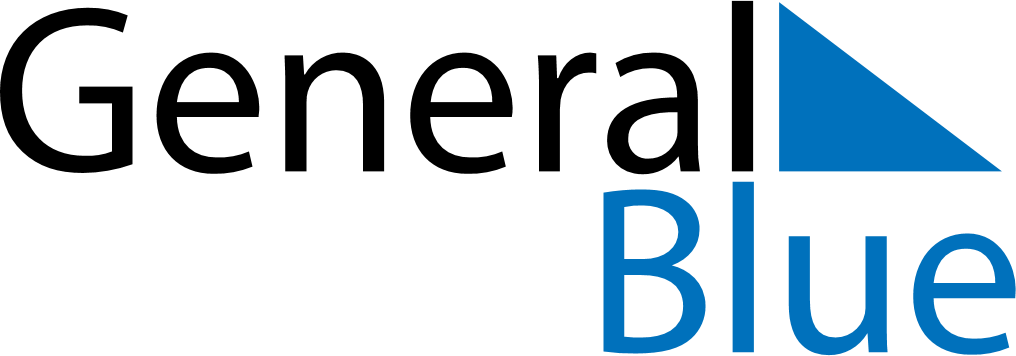 November 2024November 2024November 2024November 2024November 2024November 2024Ammi Moussa, Relizane, AlgeriaAmmi Moussa, Relizane, AlgeriaAmmi Moussa, Relizane, AlgeriaAmmi Moussa, Relizane, AlgeriaAmmi Moussa, Relizane, AlgeriaAmmi Moussa, Relizane, AlgeriaSunday Monday Tuesday Wednesday Thursday Friday Saturday 1 2 Sunrise: 7:17 AM Sunset: 6:00 PM Daylight: 10 hours and 42 minutes. Sunrise: 7:18 AM Sunset: 5:59 PM Daylight: 10 hours and 40 minutes. 3 4 5 6 7 8 9 Sunrise: 7:19 AM Sunset: 5:58 PM Daylight: 10 hours and 38 minutes. Sunrise: 7:20 AM Sunset: 5:57 PM Daylight: 10 hours and 36 minutes. Sunrise: 7:21 AM Sunset: 5:56 PM Daylight: 10 hours and 34 minutes. Sunrise: 7:22 AM Sunset: 5:55 PM Daylight: 10 hours and 32 minutes. Sunrise: 7:23 AM Sunset: 5:54 PM Daylight: 10 hours and 30 minutes. Sunrise: 7:24 AM Sunset: 5:53 PM Daylight: 10 hours and 28 minutes. Sunrise: 7:25 AM Sunset: 5:52 PM Daylight: 10 hours and 27 minutes. 10 11 12 13 14 15 16 Sunrise: 7:26 AM Sunset: 5:52 PM Daylight: 10 hours and 25 minutes. Sunrise: 7:27 AM Sunset: 5:51 PM Daylight: 10 hours and 23 minutes. Sunrise: 7:28 AM Sunset: 5:50 PM Daylight: 10 hours and 21 minutes. Sunrise: 7:29 AM Sunset: 5:49 PM Daylight: 10 hours and 19 minutes. Sunrise: 7:30 AM Sunset: 5:49 PM Daylight: 10 hours and 18 minutes. Sunrise: 7:31 AM Sunset: 5:48 PM Daylight: 10 hours and 16 minutes. Sunrise: 7:32 AM Sunset: 5:47 PM Daylight: 10 hours and 14 minutes. 17 18 19 20 21 22 23 Sunrise: 7:33 AM Sunset: 5:47 PM Daylight: 10 hours and 13 minutes. Sunrise: 7:34 AM Sunset: 5:46 PM Daylight: 10 hours and 11 minutes. Sunrise: 7:35 AM Sunset: 5:46 PM Daylight: 10 hours and 10 minutes. Sunrise: 7:36 AM Sunset: 5:45 PM Daylight: 10 hours and 8 minutes. Sunrise: 7:37 AM Sunset: 5:44 PM Daylight: 10 hours and 7 minutes. Sunrise: 7:38 AM Sunset: 5:44 PM Daylight: 10 hours and 5 minutes. Sunrise: 7:39 AM Sunset: 5:44 PM Daylight: 10 hours and 4 minutes. 24 25 26 27 28 29 30 Sunrise: 7:40 AM Sunset: 5:43 PM Daylight: 10 hours and 2 minutes. Sunrise: 7:41 AM Sunset: 5:43 PM Daylight: 10 hours and 1 minute. Sunrise: 7:42 AM Sunset: 5:42 PM Daylight: 10 hours and 0 minutes. Sunrise: 7:43 AM Sunset: 5:42 PM Daylight: 9 hours and 59 minutes. Sunrise: 7:44 AM Sunset: 5:42 PM Daylight: 9 hours and 57 minutes. Sunrise: 7:45 AM Sunset: 5:42 PM Daylight: 9 hours and 56 minutes. Sunrise: 7:46 AM Sunset: 5:41 PM Daylight: 9 hours and 55 minutes. 